RFU U15 & U18 GIRLS CUP COMPETITIONS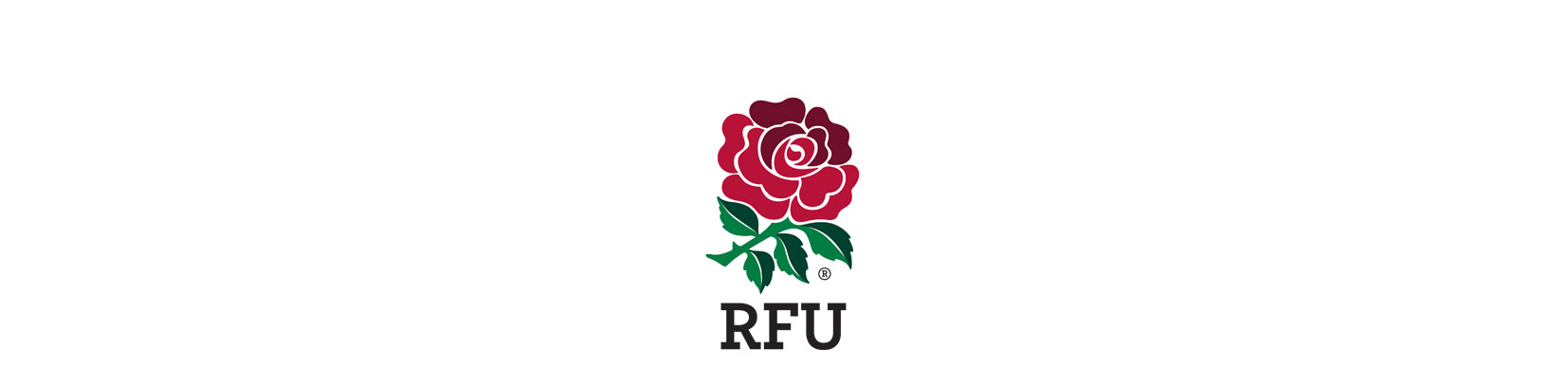 OFFICIAL MATCH RESULT SHEET 2017-2018Please complete in BLOCK CAPITALS, stating surname followed by first name of all players & replacementsAS THEY APPEAR ON THE OFFICIAL RFU PLAYER REGISTRATION COMPUTER LISTING.Competition: U15     U18    , Round.................Indicate by players name if they scored, i.e. T=Try, P=Penalty, C=Conversion & DG=Drop Goal.  Please tick appropriate box and state at which teams request ……………………………….Uncontested Scrums     Contested Scrums   * please indicate ‘B’ – Borrowed Players     ‘L’ – Loaned PlayersPLEASE TELEPHONE THE RESULT TO 01676 478080 or text 07797800102 BY 6PM ON THE DAY OF THE MATCH AND POST MATCH REPORT FORM TO: WOMEN AND GIRLS. RUGBY EVENTS AND COMPETITIONS, RUGBY HOUSE, 200 WHITTON ROAD TWICKENHAM TW2 7BA OR EMAIL: womenscompetitions@therfu.com WITHIN 5 DAYS OF THE MATCH BEING PLAYED.homehomehomehomeVVAWAYAWAYAWAYAWAYNO. OF TRIES SCOREDNO. OF TRIES SCOREDNO. OF TRIES SCOREDDATE:VENUE:VENUE:Attendance:    Attendance:    Attendance:    kick off time:  kick off time:  kick off time:  kick off time:  kick off time:  kick off time:  kick off time:  finish time:   finish time:   finish time:   finish time:   finish time:   pLAYER NAMEpLAYER NAMEpLAYER NAMESCORESCORESCOREpLAYER NAMEpLAYER NAMEpLAYER NAMEpLAYER NAMESCORE151413121110912345678REPLACEMENTSREPLACEMENTSREPLACEMENTSREPLACEMENTSREPLACEMENTS16171819202122Signed Home Team Captain : _______________________________________________________Signed Away Team Captain: ________________________________________________________Print NameTel No : _____________________________Print NameTel No : ______________________________MATCH OFFICIALSMATCH OFFICIALSMATCH OFFICIALSReferee:______________________________________________________Referee’s signatureSociety:______________________________________________________Referee’s signatureTel No:______________________________________________________Referee’s signatureDetails of all sending off's must be stated on the applicable report form.  This will be provided by the HOME team captain.Details of all sending off's must be stated on the applicable report form.  This will be provided by the HOME team captain.Details of all sending off's must be stated on the applicable report form.  This will be provided by the HOME team captain.